Комитет по развитию и интеллектуальной собственностиДвадцатая сессияЖенева, 27 ноября – 1 декабря 2017 г.ОПИСАНИЕ МЕЖДУНАРОДНЫХ ФОРУМОВ И КОНФЕРЕНЦИЙ, направленных на осуществление ИНИЦИАТИВ И МЕРОПРИЯТИй ПО передачЕ технологийДокумент подготовлен Секретариатом	В ходе своей восемнадцатой сессии, проведенной 31 октября – 4 ноября 2016 г., Комитет по развитию и интеллектуальной собственности поручил Секретариату ВОИС «подготовить описание инициатив и мероприятий по передаче технологий, осуществляемых в настоящее время в рамках других международных форумов, с тем чтобы представить КРИС актуальную информацию о международных форумах, на которых сегодня обсуждается тематика передачи технологий, а также о том, какую роль могла бы играть ВОИС в рамках этих усилий в будущем».	В соответствии с этим поручением в приложении к настоящему документу представлен неисчерпывающий перечень международных форумов и конференций, помимо ВОИС, в рамках которых в настоящее время обсуждаются вопросы передачи технологий, а также приводится краткий обзор той роли, которую ВОИС играет в контексте этих международных площадок.	КРИС предлагается принять к сведению информацию, содержащуюся в приложении к настоящему документу.[Приложение следует]I.	ВВЕДЕНИЕ1.	Проведена работа по систематизации инициатив и мероприятий по передаче технологий, которые в настоящее время осуществляются в рамках различных международных площадок;  ее результаты представлены в разделах III и IV (ниже), содержащих неисчерпывающий перечень международных площадок и конференций, в рамках которых в настоящее время идут дискуссии по вопросам передачи технологий.  Основное внимание при составлении этой подборки уделялось межправительственным форумам и конференциям глобального и регионального характера, входящим в систему Организации Объединенных Наций (ООН).  Соответствующие площадки и конференции перечислены в (английском) алфавитном порядке;  кроме того, приводится их краткое описание и информация о координирующей организации, основной проблематике, участниках, связи с вопросами передачи технологий и частоте проведения заседаний.  Частота проведения заседаний указана с учетом графика очередных сессий;  внеочередные сессии и межсессионная работа в данном случае не учитывались.  При составлении этой подборки использовались данные из открытых источников.  В разделе II (ниже) также представлено краткое описание роли ВОИС в контексте международных форумов и конференций, посвященных вопросам передачи технологий.II.	РОЛЬ ВОИС В КОНТЕКСТЕ МЕЖДУНАРОДНЫХ ФОРУМОВ И КОНФЕРЕНЦИЙ, посвященных ВОПРОСАМ ПЕРЕДАЧИ ТЕХНОЛОГИЙ2.	ВОИС в соответствии со своим мандатом следит за работой ряда международных форумов и конференций, посвященных вопросам передачи технологий, и участвует в ней.  Участие ВОИС в работе таких международных площадок, деятельность которых актуальна для ее мандата, требует, помимо прочего, отслеживания текущих процессов и дискуссий в рамках таких форумов и конференций, подключения к ним по мере необходимости и внутрисистемной координации соответствующего опыта и знаний Организации с тем, чтобы вклад ВОИС в ведущиеся обсуждения был конструктивным.  Для этого ВОИС посредством различных программ, в том числе программ 9, 10, 14, 16, 18, 20, 21 и 30, принимает меры для укрепления партнерских отношений с другими учреждениями системы ООН, а также другими межправительственными и неправительственными организациями. 3.	ВОИС в рамках своего мандата вносит вклад в дискуссии, ведущиеся на международных площадках и конференциях по вопросам передачи технологий, на правах члена этих организаций или наблюдателя.  В первую очередь ВОИС участвует в работе, ведущейся на уровне различных учреждений системы ООН в областях, связанных с интеллектуальной собственностью (ИС) и инновациями, в том числе в рамках Межучрежденческой целевой группы ООН по науке, технологиям и инновациям (МУЦГ по НТИ) для целей в области устойчивого развития (ЦУР), которая создана в контексте Механизма содействия развитию технологий, а также профильных заседаний главных органов Организации Объединенных Наций, таких как Генеральная Ассамблея и Экономический и Социальный Совет (ЭКОСОС).  В этой связи ВОИС предоставляет специализированные знания и информацию для поддержки профильных многосторонних усилий и инициатив, обеспечивая тем самым полноценный учет опыта и наработок Организации в этой работе.4..	ВОИС, будучи членом Межучрежденческой целевой группы ООН по науке, технологиям и инновациям (МУЦГ по НТИ) для целей в области устойчивого развития (ЦУР), вносит вклад в работу этого органа, систематически давая описание инициатив, механизмов и программ в области науки, техники и инноваций, которые реализуются в системе ООН.  В конечном итоге цель этого процесса состоит в том, чтобы способствовать созданию онлайновой платформы, которая будет: «(i) служить целям комплексной систематизации информации о существующих инициативах, механизмах и программах в области науки, техники и инноваций и будет использоваться в качестве портала, открывающего доступ к такой информации как в самой Организации Объединенных Наций, так и за ее рамками;  (ii) облегчать доступ к информации, знаниям и опыту, а также к передовой практике и извлеченным урокам в отношении инициатив и стратегий по содействию развитию науки, техники и инноваций; (iii) способствовать распространению имеющихся в открытом доступе соответствующих научных публикаций со всего мира».5.	Кроме этого, ВОИС популяризирует свои программы и услуги среди действующих и потенциальных партнеров из межправительственного сектора с тем, чтобы обеспечить практическую доступность этих ресурсов и возможность их использования для достижения общих целей.  С помощью разнообразных докладов и публикаций по темам, рассматриваемым в рамках международных форумов и конференций по вопросам передачи технологий, ВОИС также делится с партнерами фактологической информацией.  К таким публикациям относятся доклад «Глобальный инновационный индекс», отчеты ВОИС о патентных ландшафтах, доклады и информационные справки по тематике глобальных проблем и обзор материалов, посвященный интеллектуальной собственности, генетическим ресурсам, традиционным знаниям и традиционным выражениям культуры.  Более подробная подборка информации о мероприятиях ВОИС в области передачи технологий представлена в документе CDIP/17/9.III.	отдельные международные межправительственные форумы и конференции в рамках системы организации объединенных нацийКонференция Сторон Конвенции о биологическом разнообразии (КБР)Координирующая организация:  Секретариат Конвенции о биологическом разнообразии (КБР)Основная проблематика:  охрана окружающей среды (биологическое разнообразие)Участники:  государства, межправительственные организации, неправительственные организацииСвязь с вопросами передачи технологий:  статья  16 Конвенции о биологическом разнообразии гласит:  «Каждая Договаривающаяся Сторона, признавая, что технология включает биотехнологию и что как доступ к технологии, так и ее передача между Договаривающимися Сторонами являются важными элементами достижения целей настоящей Конвенции, обязуется в соответствии с положениями настоящей статьи предоставлять и/или облегчать другим Договаривающимся Сторонам доступ к технологиям, которые имеют отношение к сохранению и устойчивому использованию биологического разнообразия или предполагают использование генетических ресурсов и не наносят существенного ущерба окружающей среде, а также передачу им таких технологий».Описание: статья 23.4 Конвенции о биологическом разнообразии гласит:  «Конференция Сторон постоянно следит за выполнением настоящей Конвенции и с этой целью: a) определяет форму и периодичность передачи информации, которая должна представляться в соответствии со статьей 26, и рассматривает такую информацию, а также доклады, представляемые любым вспомогательным органом:  b) рассматривает научные, технические и технологические рекомендации по биологическому разнообразию, предоставляемые в соответствии со статьей 25;  c) рассматривает и принимает, в случае необходимости, протоколы в соответствии со статьей 28;  d) рассматривает и принимает, в случае необходимости, поправки к настоящей Конвенции и приложениям к ней в соответствии со статьями 29 и 30;  e) рассматривает поправки к любому протоколу, а также к любым приложениям к нему, и, при наличии соответствующего решения, рекомендует сторонам этого протокола принять их;  f) рассматривает и принимает, в случае необходимости, дополнительные приложения к настоящей Конвенции в соответствии со статьей 30;  g) учреждает такие вспомогательные органы, в частности, для консультаций по научным и техническим вопросам, которые считаются необходимыми для осуществления настоящей Конвенции;  h) устанавливает через секретариат контакты с исполнительными органами конвенций, затрагивающих вопросы, охватываемые настоящей Конвенцией, с целью выработки соответствующих форм сотрудничества с ними;  и i) рассматривает и принимает любые дополнительные меры, которые могут потребоваться для достижения целей настоящей Конвенции в свете опыта, накопленного в ходе ее осуществления».Частота проведения заседаний:  раз в два годаСправочная информация: https://www.cbd.int/cop/Конференция Сторон Минаматской конвенцииКоординирующая организация:  Секретариат Минаматской конвенцииОсновная проблематика:  охрана окружающей среды (ртуть)Участники:  государства, межправительственные организацииСвязь с вопросами передачи технологий:  статья  13.3 Минаматской конвенции гласит:  «Многосторонним, региональным и двусторонним источникам финансовой и технической помощи, а также создания потенциала и передачи технологии рекомендуется на безотлагательной основе расширять и активизировать свою деятельность в вопросах ртути в поддержку Сторон, являющихся развивающимися странами, в осуществлении положений настоящей Конвенции, касающихся финансовых ресурсов, технической помощи и передачи технологии».Описание:  «Минаматская конвенция по ртути – это многостороннее природоохранное соглашение, касающееся деятельности человека, которая приводит к масштабному ртутному загрязнению».Частота проведения заседаний:  регулярноСправочная информация:  http://www.mercuryconvention.orgКонференция сторон Рамочной конвенции Организации Объединенных Наций об изменении климата (РКИКООН)Координирующая организация:  Секретариат Рамочной конвенции Организации Объединенных Наций об изменении климата (РКИКООН)Основная проблематика:  охрана окружающей среды (изменение климата)Участники:  государства, межправительственные организации, неправительственные организацииСвязь с вопросами передачи технологий:  статья 4 Рамочной конвенции ООН об изменении климата гласит:  «Все Стороны, учитывая свою общую, но дифференцированную ответственность и свои конкретные национальные и региональные приоритеты, цели и условия развития:<…> оказывают содействие и сотрудничают в разработке, применении и распространении, включая передачу технологий, методов и процессов, приводящих к ограничению, снижению или прекращению антропогенных выбросов парниковых газов, не регулируемых Монреальским протоколом, во всех соответствующих секторах, включая энергетику, транспорт, промышленность, сельское хозяйство, лесное хозяйство и удаление отходов».Описание:  КС является высшим директивным органом Конвенции.  Все государства, являющиеся Сторонами Конвенции, участвуют в работе КС, в рамках которой они рассматривают вопрос об осуществлении Конвенции и любые другие правовые документы, которые утверждаются КС, и выносят решения, необходимые для содействия эффективному осуществлению Конвенции, в том числе об использовании организационных и административных механизмов. Частота проведения заседаний:  ежегодноСправочная информация: http://unfccc.int/bodies/body/6383.phpСовет управляющих Банка технологий для наименее развитых странКоординирующая организация:  Банк технологий для наименее развитых стран, Канцелярия Высокого представителя Организации Объединенных Наций по наименее развитым странам, развивающимся странам, не имеющим выхода к морю, и малым островным развивающимся государствам (КВПНРМ)Основная проблематика:  наука, техника и инновацииУчастники:  эксперты, назначенные Генеральным секретарем Организации Объединенных Наций, межправительственные организации, неправительственные организацииСвязь с вопросами передачи технологий:  одно из положений Устава Банка технологий для наименее развитых стран (A/71/363) гласит:  «Банк технологий преследует следующие цели: […] e) оказание содействия и помощи в выявлении, использовании и получении соответствующих технологий наименее развитыми странами, а также в их передаче наименее развитым странам при соблюдении прав интеллектуальной собственности и укреплении национального и регионального потенциала наименее развитых стран в области эффективного применения технологий с целью стимулирования преобразований».Описание:  «В структуру Банка технологий входят: i) Совет, являющийся руководящим органом Банка […]».Частота проведения заседаний:  ежегодно (или чаще)Справочная информация:  http://unohrlls.org/technologybank/Глобальный многосторонний партнерский диалог малых островных развивающихся государствКоординирующая организация:  Департамент Организации Объединенных Наций по экономическим и социальным вопросам (ДЭСВООН)Основная проблематика:  развитиеУчастники:  государства, межправительственные организации, неправительственные организацииСвязь с вопросами передачи технологий:  Диалог призван обеспечить учет при формировании партнерских отношений в будущем опыта текущих взаимоотношений и моделей реагирования МОРАГ, в том числе в контексте финансирования, укрепления потенциала, передачи технологий, технического сотрудничества или  институционального развития.Описание:  Резолюция 70/202 Генеральной Ассамблеи гласит:  «Генеральная Ассамблея […] постановляет в соответствии с пунктом  101 программы "Путь Самоа" и с учетом приоритетов малых островных развивающихся государств создать рамочную программу партнерства малых островных развивающихся государств для контроля и обеспечения полного выполнения обещаний и обязательств на основе партнерских связей в интересах малых островных развивающихся государств в целях содействия эффективному и действенному осуществлению последующей деятельности в развитие существующих партнерских отношений, в частности новых партнерских отношений, об установлении которых было объявлено на третьей Международной конференции по малым островным развивающимся государствам, и в целях стимулирования налаживания новых подлинных и прочных партнерских отношений в интересах устойчивого развития малых островных развивающихся государств».Частота проведения заседаний:  ежегодноСправочная информация:  http://www.sids2014.org/partnershipframework Саммит, посвященный использованию результатов глобальных исследований, инновационных решений и образовательных ресурсов для создания вспомогательных технологий (GREAT)Координирующая организация:  Всемирная организация здравоохранения (ВОЗ)Основная проблематика:  охрана здоровья (вспомогательные технологии) Участники:  государства (спонсорские организации), межправительственные организации, неправительственные организации (профессиональные объединения, научные круги, группы пользователей)Связь с вопросами передачи технологий:  «Саммит GREAT преследует следующие цели:  (i) продвижение программы глобальных приоритетных исследований;  (ii) создание совместных исследовательских проектов по следующим темам:  воздействие, стоимость и экономический эффект вспомогательных технологий;  стратегии, системы, схемы оказания услуг и передовая практика в области вспомогательных технологий;  качественные и доступные вспомогательные технологии;  кадровые ресурсы для сектора вспомогательных технологий;  стандарты и методики оценки существующих и неудовлетворенных потребностей в области вспомогательных технологий;  (iii) поиск возможностей для финансирования новых исследований;  (iv) внедрение ускоренными темпами инновационных образовательных ресурсов и аттестационных моделей;  (v) дальнейшая работа по созданию общего инструмента оценки воздействия;  и (vi) пропаганда новаторских исследований и образовательных ресурсов».Описание:  Саммит GREAT – это инициатива, реализуемая по линии проекта «Глобальное сотрудничество в области вспомогательных технологий» (GATE), который был создан ВОЗ в 2014 г. в качестве стимула усилий, направленных на формирование среды, в которой все нуждающиеся имеют доступ к качественным и недорогим вспомогательным технологиям, необходимым для нормальной и полноценной жизни.  Саммит GREAT призван продвинуть вперед программу глобальных исследований в области вспомогательных технологий и создать совместные исследовательские проекты, повысить темпы внедрения инновационных образовательных программ и аттестационных моделей и информировать широкую аудиторию о новаторских разработках в области вспомогательных технологий.Справочная информация: http://www.who.int/phi/implementation/assistive_technology/great_summit/en/Межучрежденческая консультативная группа (МУКГ) по малым островным развивающимся государствам (МОРАГ)Координирующая организация:  Организация Объединенных НацийОсновная проблематика:  развитиеУчастники:  государства, межправительственные организацииСвязь с вопросами передачи технологий:  Аддис-Абебская программа действий (по ускоренному развитию малых островных развивающихся государств («Путь Самоа»)) гласит: «Мы настоятельно призываем международное сообщество, включая региональные и международные банки развития, двусторонних доноров, систему Организации Объединенных Наций, Международное агентство по возобновляемым источникам энергии и другие соответствующие заинтересованные стороны, продолжать оказывать надлежащую поддержку, в том числе в сферах наращивания потенциала и передачи технологии на взаимосогласованных условиях, в целях разработки и осуществления национальной, региональной и межрегиональной политики, планов и стратегий для устранения особых факторов уязвимости малых островных развивающихся государств».Описание:  МУКГ является неофициальным консультативным механизмом рабочего уровня, на рамках которого координаторы по МОРАГ соответствующих учреждений ООН, а также представители международных и региональных межправительственных организаций (МПО) обмениваются мнениями и информацией.  Группа изучает пути и способы активизации согласованных и совместных шагов в поддержку МОРАГ в контексте выполнения Программы действий по ускоренному развитию малых островных развивающихся государств («Путь Самоа») с учетом специализации каждого из участников этой группы.Частота проведения заседаний: по мере необходимостиСправочная информация: https://sustainabledevelopment.un.org/topics/sids/iacg Межучрежденческая координационная группа по проблеме устойчивости к противомикробным препаратам (МУКГУПП)Координирующая организация:  Организация Объединенных Наций, Всемирная организация здравоохранения (ВОЗ)Основная проблематика:  охрана здоровьяУчастники:  государства, межправительственные организацииСвязь с вопросами передачи технологий:  Ожидается, что Межучрежденческая координационная группа по проблеме устойчивости к противомикробным препаратам будет «наращивать потенциал, передачу технологий на взаимно согласованных условиях и технической помощи и сотрудничество в целях контроля и предупреждения проблемы устойчивости к противомикробным препаратам, а также международное сотрудничество и финансирование в поддержку разработки и осуществления национальных планов действий, в том числе наблюдения и контроля, укрепления систем здравоохранения, исследовательского и нормативно-правового потенциала, не ставя при этом под угрозу здоровье населения, особенно в странах с низким и средним уровнем дохода, и не создавая препятствий для доступа к медицинскому обслуживанию».Описание:  Межучрежденческая координационная группа по проблеме устойчивости к противомикробным препаратам – это «специальная межучрежденческая координационная группа» [, учрежденная Генеральным секретарем Организации Объединенных Наций на основе консультаций со Всемирной организацией здравоохранения, Всемирной организацией по охране здоровья животных и Продовольственной и сельскохозяйственной организацией Объединенных Наций], призванная «обеспечить практическое руководство подходами, необходимыми для принятия эффективных устойчивых мер на глобальном уровне по решению проблемы устойчивости к противомикробным препаратам».Частота проведения заседаний:  по мере необходимостиСправочная информация:  http://www.who.int/antimicrobial-resistance/interagency-coordination-group/en/ Исследовательские комиссии МСЭ-DКоординирующая организация:  Международный союз электросвязи (МСЭ)Основная проблематика:  информационно-коммуникационные технологии (ИКТ)Участники:  государства, неправительственные организацииСвязь с вопросами передачи технологий:  Сектор развития электросвязи МСЭ занимается «внедрением эффективных технологических решений для развития инфраструктуры ИКТ».Описание:  «Исследовательские комиссии МСЭ-D предоставляют всем Государствам-Членам и Членам Сектора (а также Ассоциированным членам и Академическим организациям) возможность обмена опытом, представления идей, обмена взглядами и достижения консенсуса по надлежащим стратегиям для рассмотрения приоритетов в области ИКТ.  Исследовательские комиссии МСЭ-D отвечают за разработку Отчетов, руководящих указаний и Рекомендаций на основе вкладов, полученных от членов».Частота проведения заседаний:  по мере необходимостиСправочная информация: https://www.itu.int/net4/ITU-D/CDS/sg/index.asp?lg=1&sp=2014 Многосторонний форум по науке, технике и инновациям в интересах достижения целей в области устойчивого развития (Форум по НТИ)Координирующая организация:  Департамент Организации Объединенных Наций по экономическим и социальным вопросам (ДЭСВООН)Основная проблематика:  наука, техника и инновацииУчастники:  государства, межправительственные организации, неправительственные организацииСвязь с вопросами передачи технологий:  Резолюция 70/1 Генеральной Ассамблеи гласит:  «Форум будет предоставлять площадку для облегчения взаимодействия, установления связей и создания сетевых сообществ с участием соответствующих заинтересованных сторон и многосторонних партнерств в целях выявления и анализа потребностей и пробелов в технологической области, в том числе в вопросах научного сотрудничества, инновационной деятельности и наращивания потенциала, а также для содействия разработке, передаче и распространению соответствующих технологий в интересах достижения целей в области устойчивого развития».Описание:  Резолюция 70/1 Генеральной Ассамблеи гласит:  «Многосторонний форум по науке, технике и инновациям в интересах достижения целей в области устойчивого развития будет созываться […] в рамках [тематических областей] достижения целей в области устойчивого развития».Частота проведения заседаний:  ежегодноСправочная информация:  https://sustainabledevelopment.un.org/TFM/STIForum2017 Межправительственная рабочая группа по осуществлению Сендайской рамочной программы по снижению риска бедствийКоординирующая организация: Управление Организации Объединенных Наций по снижению риска бедствий (УСРБ ООН)Основная проблематика:  снижение риска бедствийУчастники:  государства, межправительственные организации, неправительственные организацииСвязь с вопросами передачи технологий:  Согласно Сендайской рамочной программе по снижению риска бедствий на 2015–2030 годы необходимо «заявить о необходимости того, чтобы развивающимся странам, особенно наименее развитым странам, малым островным развивающимся государствам, не имеющим выхода к морю развивающимся странам и странам Африки, а также странам со средним уровнем дохода, сталкивающимся с конкретными проблемами, расширенно предоставлялась по двусторонним и многосторонним каналам скоординированная, постоянная и адекватная международная поддержка в деле снижения риска бедствий, в том числе в виде усиленной технической и финансовой помощи и передачи технологий на льготных и преференциальных условиях по взаимной договоренности в целях создания и укрепления их потенциала;  расширять доступ государств, особенно развивающихся стран, к финансированию, экологически безопасным технологиям, научным достижениям и инклюзивным инновациям, а также их участие в обмене знаниями и информацией через существующие механизмы, а именно в рамках двусторонних, региональных и многосторонних соглашений о сотрудничестве, включая Организацию Объединенных Наций и другие соответствующие органы; […] поощрять использование и расширение тематических платформ сотрудничества, включая глобальные банки технологий и глобальные системы распространения ноу-хау, инноваций и научных разработок, и обеспечить доступ к технологиям и информации в области снижения риска бедствий».Описание:  Сендайская рамочная программа – это добровольное, не имеющее обязательной юридической силы соглашение, рассчитанное на 15 лет;  оно признает, что государства играют главную роль в усилиях по снижению риска бедствий, при том понимании, что ответственность за эту деятельность является коллективной и лежит на всех заинтересованных сторонах, включая местные правительства, частный сектор и других партнеров.Частота проведения заседаний:  по мере необходимостиСправочная информация:  http://www.unisdr.org/we/coordinate/sendai-framework Комиссия Организации Объединенных Наций по науке и технике в целях развития (КНТР)Координирующая организация:  Конференция Организации Объединенных Наций по торговле и развитию (ЮНКТАД)Основная проблематика:  наука, техника и инновацииУчастники:  государстваСвязь с вопросами передачи технологий:  «Комиссия играет роль форума для изучения вопросов, возникающих в научно-технической области, и их последствий для развития;  углубления понимания политики в области науки и техники, особенно применительно к развивающимся странам;  и разработки рекомендаций и руководящих принципов по вопросам науки и техники в рамках системы Организации Объединенных Наций».Описание:  Комиссия по науке и технике в целях развития (КНТР) является вспомогательным органом Экономического и Социального Совета (ЭКОСОС).  Комиссия создана с целью «оказывать Генеральной Ассамблее и ЭКОСОС высококвалифицированную консультационную помощь по актуальным вопросам» путем проведения анализа и предложения надлежащих директивных рекомендаций или сценариев с тем, чтобы указанные органы могли направлять дальнейшую работу Организации Объединенных Наций, разрабатывать общие стратегии и согласовывать необходимые меры.Частота проведения заседаний:  ежегодноСправочная информация:  http://unctad.org/en/Pages/CSTD.aspx Группа по науке, технике и инновациям Организации Объединенных Наций по промышленному развитию (ЮНИДО):  семинары и конференцииКоординирующая организация:  Организация Объединенных Наций по промышленному развитию (ЮНИДО)Основная проблематика:  наука, техника и инновацииУчастники:  государства, межправительственные организации, неправительственные организацииСвязь с вопросами передачи технологий:  ЮНИДО реализует программу технической помощи, ориентированную, в частности, на вопросы науки, техники и инноваций (НТИ), в рамках которой проводит оценку и анализ пробелов в технологической сфере, и методично и последовательно работает над их устранением.Описание:  Группа по НТИ организует разнообразные обучающие занятия, семинары и конференции для стимулирования дискуссии, независимой оценки и презентаций.Частота проведения заседаний:  по мере необходимостиСправочная информация:  http://www.unido.org/what-we-do/advancing-economic-competitiveness/investing-in-technology-and-innovation/o51610/science-technology-and-innovation.htmlМеханизм по технологиям Рамочной конвенции Организации Объединенных Наций об изменении климата (РКИКООН):  Исполнительный комитет по технологиям (ИКТ)Координирующая организация:  Секретариат Рамочной конвенции Организации Объединенных Наций об изменении климата (РКИКООН);  Программа Организации Объединенных Наций по окружающей среде (ЮНЕП), Организация Объединенных Наций по промышленному развитию (ЮНИДО)Основная проблематика:  охрана окружающей среды (изменение климата)Участники:  государстваСвязь с вопросами передачи технологий:  Согласно Канкунским договоренностям:  «Исполнительный комитет по технологиям выполняет следующие функции:  (a) проводит общий обзор технологических потребностей и анализ политики и технических проблем, связанных с разработкой и передачей технологий, для предотвращения изменения климата и адаптации;  (b) рассматривает и рекомендует действия в целях поощрения разработки и передачи технологий в целях ускорения действий в области предотвращения изменения климата и адаптации;  (c) рекомендует руководящие указания в отношении политики и программных приоритетов, связанных с разработкой и передачей технологий, уделяя особое внимание Сторонам, являющимся наименее развитыми странами;  (d) поощряет и облегчает сотрудничество в области разработки и передачи технологий для предотвращения изменения климата и адаптации между правительствами, частным сектором, некоммерческими организациями и научными и исследовательскими кругами;  (e) рекомендует действия, направленные на устранение барьеров на пути разработки и передачи технологий в целях создания возможностей для более активных действий в области предотвращения изменения климата и адаптации;  (f) стремится налаживать сотрудничество с соответствующими международными технологическими инициативами, заинтересованными кругами и организациями, а также содействовать согласованности и сотрудничеству различных видов деятельности в области технологий, включая деятельность как в рамках Конвенции, так и за их пределами;  (g) активизирует разработку и использование «дорожных карт» или планов действий в области технологий на международном, региональном и национальном уровнях путем сотрудничества между соответствующими заинтересованными кругами, в особенности правительствами и соответствующими организациями или органами, включая разработку руководящих принципов для наилучшей практики в качестве инструмента для облегчения действий в области предотвращения изменения климата и адаптации».Описание:  Как гласят Канкунские договоренности, «Исполнительный комитет по технологиям, Центр по технологиям, связанным с изменением климата, и Сеть, согласно их соответствующим функциям, должны способствовать эффективному осуществлению Механизма по технологиям под руководством Конференции Сторон»; 119. «[…] Исполнительный комитет по технологиям продолжает осуществлять рамки для конструктивных и эффективных действий для активизации осуществления пункта 5 статьи 4 Конвенции, принятые в решении 4/СР.7 и дополненные решением 3/СР.13».Частота проведения заседаний:  раз в полгода (или чаще)Справочная информация:  http://unfccc.int/ttclear/support/technology-mechanism.htmlИнициатива передачи технологий Всемирной организации здравоохранения (ВОЗ):  совещания заинтересованных сторонКоординирующая организация:  Всемирная организация здравоохранения (ВОЗ)Основная проблематика:  охрана здоровьяУчастники:  государства, межправительственные организации, неправительственные организацииСвязь с вопросами передачи технологий:  В рамках Инициативы передачи технологий проводятся «семинары с заинтересованными сторонами с целью устранения слабых мест в потенциале для получения передаваемых технологий».Описание:  «Инициатива передачи технологий […] проводит работу для определения того, будет ли передача развивающимся странам технологий, связанных со здравоохранением, способствовать улучшению доступа к этим продуктам и улучшению здоровья; а также, в соответствующих случаях, для содействия и упрощения такой передачи технологий».Частота проведения заседаний:  по мере необходимостиСправочная информация:  http://www.who.int/phi/programme_technology_transfer/en/Форум «Всемирная встреча на высшем уровне по вопросам информационного общества (ВВИО)»Координирующая организация:  Международный союз электросвязи (МСЭ), Конференция Организации Объединенных Наций по торговле и развитию (ЮНКТАД), Программа развития Организации Объединенных Наций (ПРООН), Организация Объединенных Наций по вопросам образования, науки и культуры (ЮНЕСКО)Основная проблематика:  информационно-коммуникационные технологии (ИКТ)Участники:  государства, межправительственные организации, неправительственные организацииСвязь с вопросами передачи технологий:  В Декларации принципов, озаглавленной «Построение информационного общества – глобальная задача в новом тысячелетии», которая была принята на Всемирной встрече на высшем уровне по вопросам информационного общества в 2003 г., признается, что «партнерские отношения, в первую очередь между развитыми и развивающимися странами и внутри этих групп стран, включая страны с переходной экономикой, в области научно-технических и опытно-конструкторских работ, передачи технологий, производства и использования продуктов и услуг на базе ИКТ, являются важнейшим условием содействия наращиванию потенциала и всеобщему участию в информационном обществе».Описание:  «Всемирная встреча на высшем уровне по вопросам информационного общества (ВВИО) – это встреча, […] начало которой было положено в целях создания развивающейся платформы с участием многих заинтересованных сторон, направленной на решение вопросов, возникающих в связи с информационно-коммуникационными технологиями (ИКТ), с помощью структурно оформленного всестороннего подхода на национальном, региональном и международном уровнях».Частота проведения заседаний:  ежегодноСправочная информация: https://sustainabledevelopment.un.org/index.php?page=view&type=30022&nr=102&menu=3170Рабочая группа по торговле и передаче технологий Всемирной торговой организации (ВТО)Координирующая организация:  Всемирная торговая организация (ВТО)Участники:  государстваСвязь с вопросами передачи технологий:  Рабочая группа по передаче технологий […] призвана изучить взаимосвязь между торговлей и передачей технологии от развитых стран развивающимся, а также пути усиления потока технологий в развивающиеся страны.Описание:  Рабочая группа по передаче технологий была создана министрами в Дохе с целью изучения взаимосвязи между торговлей и передачей технологии от развитых стран развивающимся, а также путей усиления потока технологий в развивающиеся страны.Частота проведения заседаний: по мере необходимостиСправочная информация: https://www.wto.org/english/tratop_e/devel_e/dev_wkgp_trade_transfer_technology_e.htmIV.	отдельные РЕГИОНАЛЬНЫЕ межправительственные форумы и конференции в рамках системы организации объединенных нацийСовет управляющих Азиатско-тихоокеанского центра по передаче технологии (АТЦПТ) Экономической и социальной комиссии Организации Объединенных Наций для Азии и Тихого океана (ЭСКАТО ООН):  сегмент высокого уровняКоординирующая организация:  Азиатско-тихоокеанский центр по передаче технологии (АТЦПТ)) Экономической и социальной комиссии Организации Объединенных Наций для Азии и Тихого океана (ЭСКАТО ООН)Участники:  государстваСвязь с вопросами передачи технологий:  Цель АТЦПТ – расширить возможности в области передачи технологий в регионе и содействовать импорту/экспорту экологически безопасных технологий в государства-члены и за их пределы.Описание:  АТЦПТ – это региональное учреждение Организации Объединенных Наций, подчиненное Экономической и социальной комиссии для Азии и Тихого океана (ЭСКАТО).Частота проведения заседаний:  ежегодноСправочная информация:  http://www.apctt.org/governance-of-apcttРегиональные круглые столы по линии инициативы «Биомост»Координирующая организация:  Секретариат Конвенции о биологическом разнообразии (КБР)Участники:  государстваСвязь с вопросами передачи технологий:  статья  16 Конвенции о биологическом разнообразии гласит:  «Каждая Договаривающаяся Сторона, признавая, что технология включает биотехнологию и что как доступ к технологии, так и ее передача между Договаривающимися Сторонами являются важными элементами достижения целей настоящей Конвенции, обязуется в соответствии с положениями настоящей статьи предоставлять и/или облегчать другим Договаривающимся Сторонам доступ к технологиям, которые имеют отношение к сохранению и устойчивому использованию биологического разнообразия или предполагают использование генетических ресурсов и не наносят существенного ущерба окружающей среде, а также передачу им таких технологий».Описание:  «Инициатива «Биомост» – это перспективная программа, ориентированная на ускорение и облегчение научно-технического сотрудничества между Сторонами Конвенции о биологическом разнообразии и протоколов по биобезопасности (Картахенского протокола) и регулированию доступа к генетическим ресурсам и совместного использования выгод (Нагойского протокола) к ней.  Инициатива «Биомост» содействует научно-техническому сотрудничеству между Сторонами путем […] создания пространства для стран и учреждений для взаимного обмена знаниями, передовой практикой и извлеченными уроками».Частота проведения заседаний:  по мере необходимостиСправочная информация:  https://www.cbd.int/biobridge/Комитет по информационно-коммуникационным технологиям, науке, технике и инновациям Экономической и социальной комиссии Организации Объединенных Наций для Азии и Тихого океана (ЭСКАТО ООН)Координирующая организация:  Экономическая и социальная комиссия Организации Объединенных Наций для Азии и Тихого океана (ЭСКАТО ООН)Основная проблематика:  информационно-коммуникационные технологии (ИКТ)Участники:  государства, межправительственные организацииСвязь с вопросами передачи технологий:  Комитет по информационно-коммуникационным технологиям, науке, технике и инновациям занимается следующим:  «[…] передача и применение информационно-коммуникационной технологии на региональном и субрегиональном уровнях, […] альтернативные подходы и стратегии расширения сотрудничества в обеспечении доступа к достижениям науки и техники и инновациям и стимулировании их применения в интересах устойчивого развития, включая региональные механизмы передачи технологии».Описание:  Комитет по информационно-коммуникационным технологиям, науке, технике и инновациям занимается следующим:  «(i) учет вопросов, касающихся информационно-коммуникационной технологии, в политике, планах и программах в области развития; (ii) передача и применение информационно-коммуникационной технологии на региональном и субрегиональном уровнях;  (iii) использование информационно-коммуникационной технологии, в том числе космической техники, для уменьшения опасности бедствий;  (iv) развитие человеческого и организационного потенциала в деле использования информационно-коммуникационной технологии, а также достижений науки и техники в интересах новаторской деятельности;  (v) альтернативные подходы и стратегии расширения сотрудничества в обеспечении доступа к достижениям науки и техники и инновациям и стимулировании их применения в интересах устойчивого развития, включая региональные механизмы передачи технологии;  (vi) уделение повышенного внимания вопросам науки, техники и инноваций в политике, стратегиях и планах развития».Частота проведения заседаний:  раз в два годаСправочная информация:  http://www.unescap.org/committee/committee-information-and-communications-technology-science-technology-and-innovation Комитет по технологиям в целях развития Экономической и социальной комиссии Организации Объединенных Наций для Западной Азии (ЭСКЗА ООН)Координирующая организация:  Экономическая и социальная комиссия Организации Объединенных Наций для Западной Азии (ЭСКЗА ООН)Основная проблематика:  наука, техника и инновацииУчастники:  государстваСвязь с вопросами передачи технологий:  Резолюция 315 (XXVIII) ЭСКЗА ООН гласит:  «Комитет по технологиям в целях развития […] будет […] осуществлять следующую деятельность: […] осуществлять мониторинг прогресса, достигнутого в области технологий, в том числе информационно-коммуникационных технологий, организации управления Интернетом, цифровой экономики и информационного общества, с одной стороны, и в областях, связанных с научными исследованиями и передачей технологий — с другой; и формулировать рекомендации по активизации развития этих областей».Описание:  Резолюция 315 (XXVIII) ЭСКЗА ООН гласит:  «Комитет по технологиям в целях развития […] будет […] осуществлять следующую деятельность:  (a) определять приоритеты программы работы и среднесрочных планов Комиссии в части технологий в целях развития, включая научные исследования и инновации, цифровую экономику и информационное общество, экономику знаний и новые области;  (b) осуществлять мониторинг прогресса, достигнутого в области технологий, в том числе информационно-коммуникационных технологий, организации управления Интернетом, цифровой экономики и информационного общества, с одной стороны, и в областях, связанных с научными исследованиями и передачей технологий — с другой; и формулировать рекомендации по активизации развития этих областей;  (c) вести последующую деятельность в рамках региональных и международных процессов, конференций и форумов, имеющих отношение к подпрограмме 4, и координировать региональные усилия по выполнению решений и рекомендаций этих конференций;  (d) оказывать секретариату <…> поддержку в рамках последующей деятельности по осуществлению Тунисской программы <…>, принятой на Всемирной встрече на высшем уровне по вопросам информационного общества [Женева, 2003 г., и Тунис, 2005 г.], и участвовать в мероприятиях и проектах, связанных со Всемирной встречей на высшем уровне на период после 2015 года;  (e) оказывать содействие в работе секретариата по оказанию поддержки сотрудничеству с советами министров и организациями и союзами Лиги арабских государств, в том числе Советом министров арабских стран по информационно-коммуникационным технологиям, Арабской организацией развития административной деятельности и другими специализированными учреждениями, в согласовании политики и стратегий, налаживании взаимодействия и партнерских связей и координации позиций на международном уровне в дополнение к наращиванию потенциала».Частота проведения заседаний: раз в два годаСправочная информация: https://www.unescwa.org/events/committee-technology-development-1st-session [Конец приложения и документа]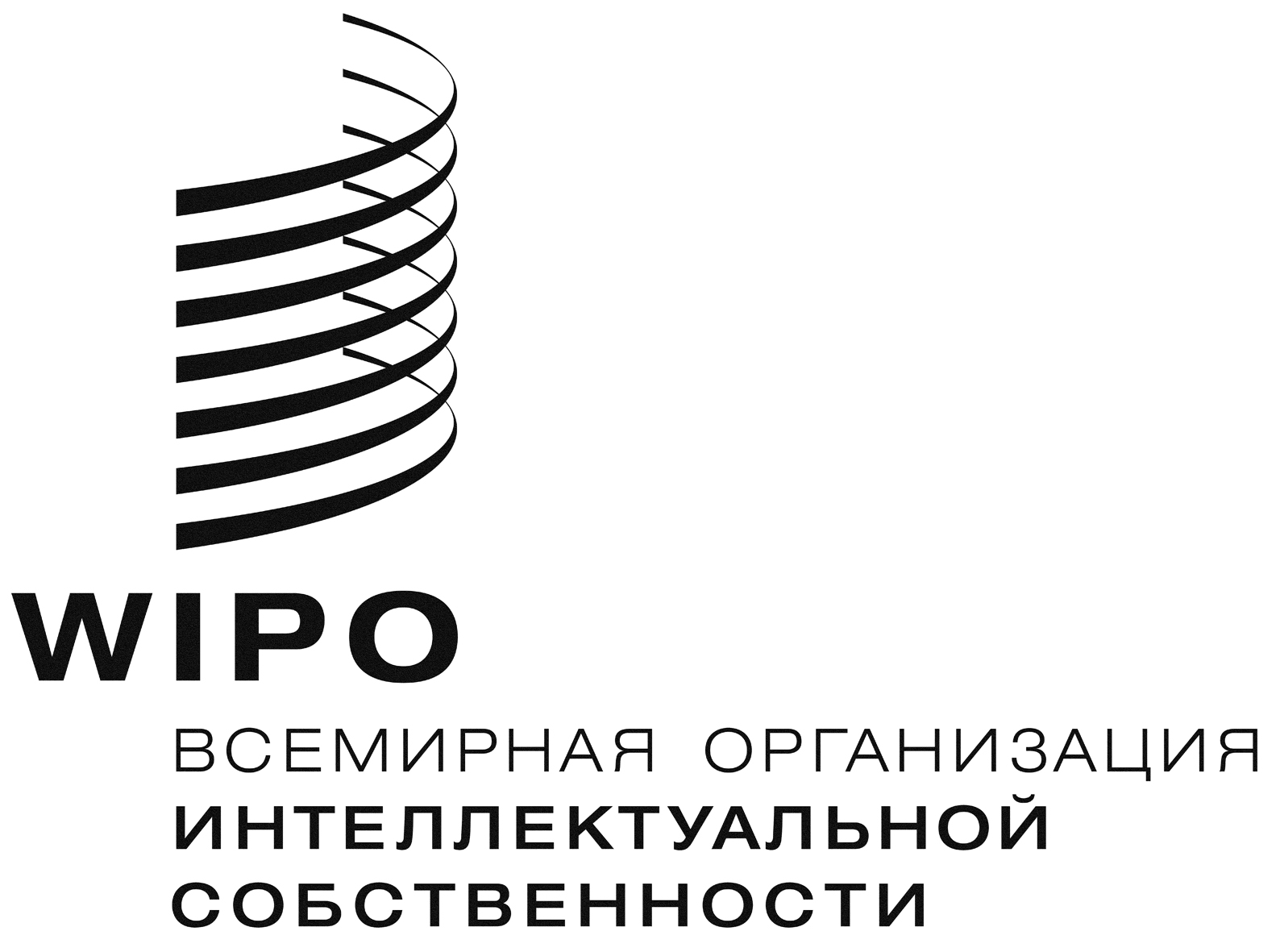 RCDIP/20/12  CDIP/20/12  CDIP/20/12  оригинал:  английский оригинал:  английский оригинал:  английский дата:  17 октября 2017 г. дата:  17 октября 2017 г. дата:  17 октября 2017 г. 